Dotyczy postępowania prowadzonego w trybie przetargu nieograniczonego nr ZP-6/2020 pn. Wykonanie nakładek asfaltowych nawierzchni bitumicznych wraz regulacją przylegających odcinków chodników i zjazdów o nawierzchni z kostki brukowej betonowej na drogach powiatowych będących w zarządzie Zarządu Dróg Powiatowych w Ożarowie Mazowieckim w zakresie części 1, 2, 3 i 4:„Remont drogi powiatowej nr 3805W w zakresie wykonania nakładki asfaltowej na odcinku od dz. o nr ew. 40/5 do końca granicy powiatu – o dł. ok. 800mb. w miejscowości Strojec, gm. Kampinos.”„Remont drogi powiatowej ul. Szeligowskiej w zakresie wykonania nakładki asfaltowej na długości ok. 970m wraz z remontem chodnika, zjazdów i peronów”.„Remont drogi powiatowej nr 4107W w zakresie wykonania nakładki asfaltowej wraz z regulacją nawierzchni zjazdów i chodnika ul. Bieniewicka w m. Bieniewice o dł. ok. 235 mb, gm. Błonie  oraz wykonanie remontu w zakresie napraw cząstkowych nawierzchni drogi powiatowej nr 4128W (ul. Izabelińska) w miejscowości Stare Babice, gm. Stare Babice”,„Wykonanie nakładki asfaltowej na drodze powiatowej nr 4134W 
w m. Józefów na odc. o dł. ok. 500 mb, gm. Kampinos”.Część IV - Wykonanie nakładki asfaltowej na drodze powiatowej nr 4134W 
w m. Józefów na odc. o dł. ok. 500 mb, gm. KampinosZgodnie z art. 92 ust. 2  ustawy z dnia 29 stycznia 2004r. Prawo zamówień publicznych (Dz. U z 2019 r. poz 1843), zwanej dalej ustawą zawiadamiam, że w prowadzonym postępowaniu jako najkorzystniejszą wybrano ofertę:Efekt Sp. z o.o. ul. Szomańskiego 8 02 – 495 Warszawa Oferta uzyskała największą ilość punktów. Punktacja przyznana w oparciu o ustalone kryteria wyboru.ae-mail: sekretariat@zdp.pwz.plae-mail: sekretariat@zdp.pwz.plwww.zdp.pwz.plwww.zdp.pwz.pl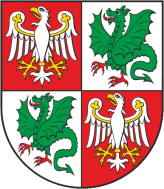 Zarząd Dróg Powiatowych                                                                                           05-850 Ożarów Mazowiecki, ul. Poznańska 300Zarząd Dróg Powiatowych                                                                                           05-850 Ożarów Mazowiecki, ul. Poznańska 300Zarząd Dróg Powiatowych                                                                                           05-850 Ożarów Mazowiecki, ul. Poznańska 300Zarząd Dróg Powiatowych                                                                                           05-850 Ożarów Mazowiecki, ul. Poznańska 300Tel./Fax    (+22) 722-13-80           Tel..            (+22) 722-11-81REGON 014900974NIP 527-218-53-41Konto nr  57 1240 6973 1111 0010 8712 9374Bank Pekao S.A.Konto nr  57 1240 6973 1111 0010 8712 9374Bank Pekao S.A.Wasz znak:Nasz znak:                                      Nr pisma:ZP-6/2020Data:28.10.2020 r.Do wszystkich zainteresowanychNumer OfertyFirma wykonawcyCenaOkres gwarancjiRazem1.Przedsiębiorstwo Budowy Dróg i Mostow Sp. z o.o. ul. Kolejowa 28, 05-300 Mińsk Mazowiecki, Partner  Altor sp. Z o.o. ul. Kolejowa 28, 05-300 Mińsk Mazowiecki55,32 pkt40,00 pkt.95,32 pkt.2PPUH EFEKT SP. z o.o. ul. Szomańskiego 8,  02-495 Warszawa60,00 pkt.40,00 pkt.100,00 pkt.3.FAL-BRUK sp. z o.o. ul. Sarabandy 42, 02-868 Warszawa--------------------------------------------4.Alblu Sp. z o.o. Ul. Stanisława Witkiewicza 14 lik. 10303 – 305 Warszawa39,43 pkt.40,00 pkt.89,43 pkt.